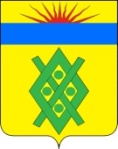 СОВЕТ ЕРЕМИЗИНО-БОРИСОВСКОГО СЕЛЬСКОГО ПОСЕЛЕНИЯТИХОРЕЦКОГО РАЙОНА                                                        РЕШЕНИЕ                  от   25.04.2013                                                                                                      № 157станица Еремизино-БорисовскаяОб утверждении Положения о проведении первого этапа краевого конкурса на звание «Лучший орган территориального общественного самоуправления» на территории Еремизино-Борисовского сельского поселения Тихорецкого района В целях подведения итогов первого этапа краевого конкурса на звание  «Лучший орган территориального общественного самоуправления» и на основании  статьи 27 Федерального закона от 6 октября  2003 года № 131-ФЗ «Об общих принципах организации местного самоуправления в Российской Федерации»,  постановления Законодательного Собрания Краснодарского края от 28 февраля 2007 года № 2936-П «О краевом конкурсе на звание «Лучший орган территориального общественного самоуправления», Совет Еремизино-Борисовского сельского поселения Тихорецкого  района  РЕШИЛ:1.Утвердить Положение о проведении первого этапа краевого конкурса на звание «Лучший орган территориального общественного самоуправления» на территории Еремизино-Борисовского сельского поселения  Тихорецкого района (прилагается).     2.Обнародовать настоящее решение в установленном порядке.  3. Контроль за выполнением настоящего решения возложить на главу Еремизино-Борисовского сельского поселения Тихорецкого района В.И.Куликова.  4.Решение вступает в силу со дня его обнародования.Глава Еремизино-Борисовского 	сельского поселения Тихорецкого района                                                                            В.И.Куликов           ПРИЛОЖЕНИЕУТВЕРЖДЕНОрешением Совета Еремизино-Борисовского сельского поселения Тихорецкого районаот 25.04.2013 № 157ПОЛОЖЕНИЕо проведении первого этапа краевого конкурса на звание «Лучший орган территориального общественного самоуправления»на территории Еремизино-Борисовского сельского поселения  Тихорецкого района1.Цель конкурсаКонкурс на звание «Лучший орган территориального общественного самоуправления» (далее – конкурс) проводится в целях:привлечения более широких слоев населения к решению вопросов местного значения поселения;    развития и реализации творческого потенциала населения Еремизино-Борисовского сельского поселения Тихорецкого района на территориях, на которых действуют органы территориального общественного самоуправления (далее - ТОС);повышения роли и статуса органов ТОС.2.Участники конкурсаВ конкурсе принимают участие органы ТОС, расположенные  в границах Еремизино-Борисовского сельского поселения Тихорецкого района, учрежденные  в соответствии с действующим законодательством и имеющие зарегистрированный устав.3. Комиссия по подведению итогов первого этапа краевого  конкурса 3.1.Состав комиссии по подведению  итогов первого этапа  краевого конкурса (далее - комиссия) утверждается распоряжением администрации Еремизино-Борисовского сельского  поселения  Тихорецкого района.3.2.В состав комиссии входят представители Совета Еремизино-Борисовского сельского поселения Тихорецкого района, администрации Еремизино-Борисовского сельского  поселения Тихорецкого района.3.3.Комиссия осуществляет следующие функции:запрашивает в органах ТОС информацию, необходимую для подведения итогов первого этапа краевого конкурса;обеспечивает сбор и хранение документов, представленных на конкурс;определяет победителя конкурса;составляет и подписывает протокол об итогах конкурса;уведомляет участников о его результатах;организует обнародование информации о результатах конкурса.	3.4.Заседание комиссии правомочно, если на нем присутствует более половины членов. Решение комиссии принимается простым большинством голосов.3.5.Руководство работой комиссии осуществляет председатель комиссии, а в его отсутствие - заместитель председателя комиссии.3.6.Организационно-техническое обеспечение деятельности комиссии осуществляет администрация Еремизино-Борисовского сельского  поселения Тихорецкого района (далее – Администрация). 4. Порядок проведения конкурса             4.1.Первый этап  конкурса проводится администрацией Еремизино-Борисовского сельского  поселения Тихорецкого района ежегодно в декабре.4.2.Комиссия определяет победителей конкурса по следующим показателям, характеризующим работу органов ТОС:оказание содействия органам местного самоуправления в проведении социально значимых, общественных и культурно-массовых мероприятий, воспитательной работы с детьми и подростками по месту жительства, их досуга во внешкольное время;привлечение населения к работам по благоустройству, озеленению, улучшению санитарного состояния территории органа ТОС;поддержание в надлежащем состоянии уличного адресного хозяйства;оказание содействия органам пожарного надзора в осуществлении мероприятий по обеспечению противопожарного состояния жилых домов и других объектов, расположенных на территории органа ТОС;содействие учреждениям здравоохранения в санитарно-просветительской работе;организация смотров-конкурсов на лучшее содержание домов, детских игровых и спортивных площадок;оказание содействия депутатам представительных органов муниципальных образований, Законодательного Собрания Краснодарского края, Государственной Думы Федерального Собрания Российской Федерации в организации встреч с избирателями;участие в проведении мероприятий по реализации Закона Краснодарского края от 21 июля 2008 года № 1539-КЗ «О мерах по профилактике безнадзорности и правонарушений несовершеннолетних в Краснодарском крае»;             осуществление общественного контроля за соблюдением жителями правил пользования жилыми и вспомогательными помещениями, содержания животных, санитарно-эпидемиологических, противопожарных, эксплуатационных и иных норм и правил, за качеством выполнения капитального ремонта общего имущества жилого дома, коммунальных услуг, качеством уборки территории, своевременностью вывоза с придомовой территории мусора;             участие в оказании помощи жителям, относящимся к социально незащищенным категориям населения (престарелые, инвалиды, малообеспеченные, одинокие, а также многодетные семьи) и иным жителям, оказавшимся в трудной жизненной ситуации;отсутствие жалоб жителей на деятельность органа ТОС и его членов. 5. Подведение итогов5.1.Комиссия подводит итоги первого этапа конкурса, определяет победителя, результаты утверждаются решением Совета Еремизино-Борисовского сельского  поселения  Тихорецкого района.5.2.Администрация Еремизино-Борисовского сельского  поселения  Тихорецкого района направляет решение Совета Еремизино-Борисовского сельского  поселения Тихорецкого района об итогах первого этапа конкурса и характеристику, отражающую деятельность органа ТОС, в  районную комиссию по подведению итогов второго этапа краевого конкурса на звание «Лучший орган территориального общественного самоуправления» администрации муниципального образования Тихорецкий район в январе года, следующего за отчетным. Специалист II категории администрации Еремизино-Борисовского сельского поселения Тихорецкого района                                                                                Я.В.Матвиец